Energy								Name: ____________________________________________Two main forms: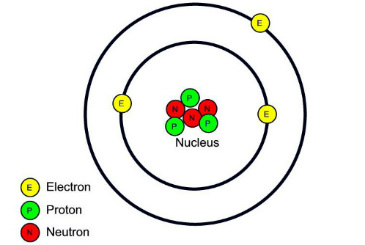 __________________________________________________Primary sources of energy:Atomic/nuclear, Electromagnetic, Mechanical, Electrical, Thermal, GravitationalEnergy is _________________________ and _________________________Nuclear ForcesAtomic structureNucleus- center of atom_________________________ are positively charged particlesNeutrons are _________________________ or uncharged particlesElectrons_________________________ charged particlesConstantly moving and orbiting the nucleusSimilar forces repel each otherThink of what happens when you put positive ends of magnets togetherSo how do all of those protons stay packed together in the nucleus?_________________________ cause protons to attract one another over a small distanceIn a _________________________ nucleus, the nuclear forces are stronger than the repulsive forcesIf a nucleus has too many protons or neutrons it becomes unstableAn unstable nucleus will undergo _________________________Nuclear decay is the release of particles from the nucleus of an atom in order to become more stableAs particles are released, _________________________ is also released It takes energy to hold the nucleus togetherNuclear Fission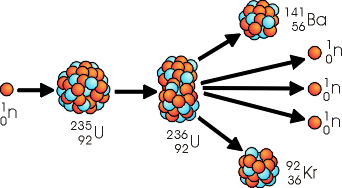 Nuclear _________________________ - splitting a large nuclei into smaller nucleiThis is done by firing _________________________ at the nucleus of a large atomDestabilize the nuclear forces that hold together the nucleusWhen the nucleus splits, _________________________ is released_________________________ - when products of the initial reaction drive more reactions to occurCan be controlledNuclear bomb makes use of uncontrolled chain reactionDoesn’t require energy__________________________________________________Easier to controlNuclear FusionNuclear _________________________ - combining small nuclei to form one larger nuclei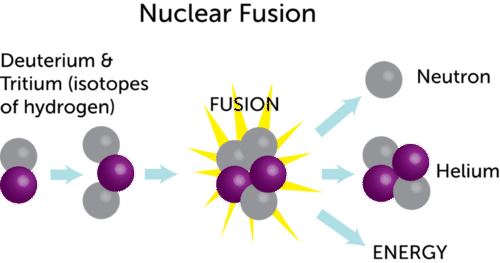 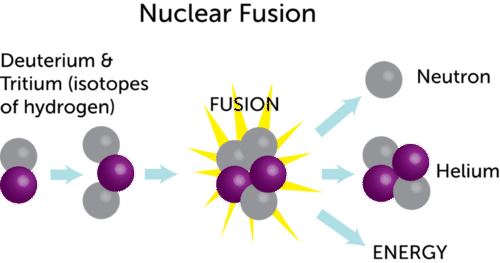 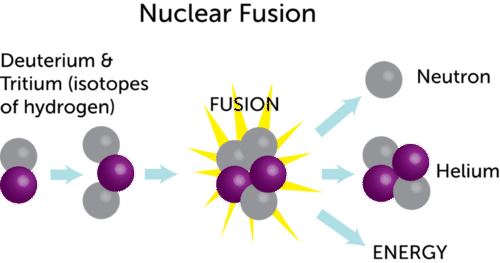 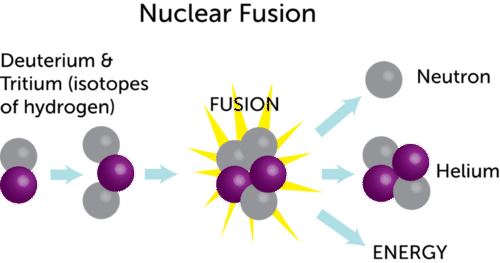 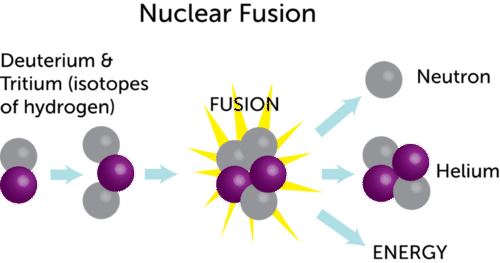 As nuclei form, large amounts of _________________________ are releasedRequires a large amount of _________________________ to initiate the reactionNuclei are positively chargedLike forces repel, so energy is required to overcome those forces__________________________________________________In the sun, hydrogen atoms combine to form helium and release energyDoes not occur in chain reactionsVery _________________________ - produces too much energyPros of Nuclear PowerFission produces the _________________________ for the least amount of fuel1 lb of Uranium produces as much energy as 3,000,000 lbs of coalUranium is _________________________ in the Earth’s crustDoesn’t produce any _________________________ as a byproductCO2 is produced as the result of burning fossil fuels and is the cause of global warmingDoesn’t require storage (batteries) like wind and solar_________________________ - takes up less land than wind or solar energy Cons of Nuclear PowerAccidents can lead to _________________________Risk of terrorism and _________________________ Storage/disposal of _________________________Radioactive waste has long half-lifeHigh initial cost to buildNatural disasters can lead to contaminationTsunami, earthquake, fireUranium’s half-life is 4.5 billion yearsProducts of Uranium and Plutonium fission have half-life of between 5 and 30 yearsEnergy TransformationsEnergy readily changes from one form to anotherEnergy TransferTransfer of heat energy occurs in 3 ways:___________________________________________________________________________Recall from previous unitHeat is the measure of average kinetic energyMore heat = more molecular movement = more energySolids have lowest energy, then liquids, then gases, with plasma having the most energyConduction_________________________- occurs between objects that are _________________________If you hold a wire hanger over a fire it will eventually heat the wireThe temperature at the end over the fire is higherAtoms at that end heat up and vibrateThat causes collisions between other atoms and transfers that energy down the wireThis causes the heat to travel the length of the wireCan be _________________________or _________________________Convection_________________________- occurs due to the movement of warm fluidAs a fluid is heated, it expands and becomes less denseThis causes it to rise above colder, more dense fluidsYou can feel the heat from a campfire_________________________ - the cycle of heated fluids expanding, rising, cooling off and then sinkingRadiation_________________________ - energy that is transferred as electromagnetic wavesYou can feel the heat from a campfireThis is because fire emits energy in the form of _________________________ InfraredVisible light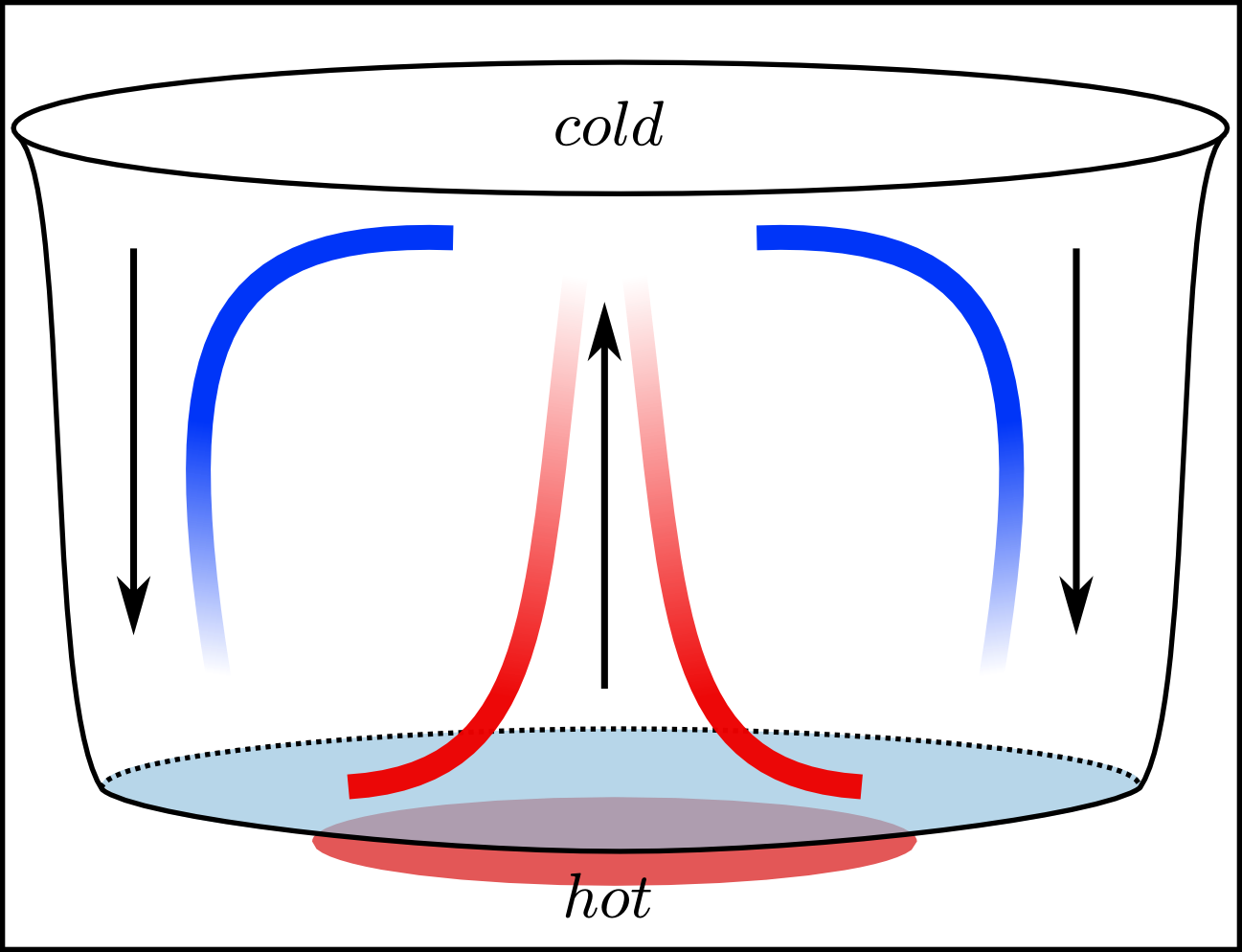 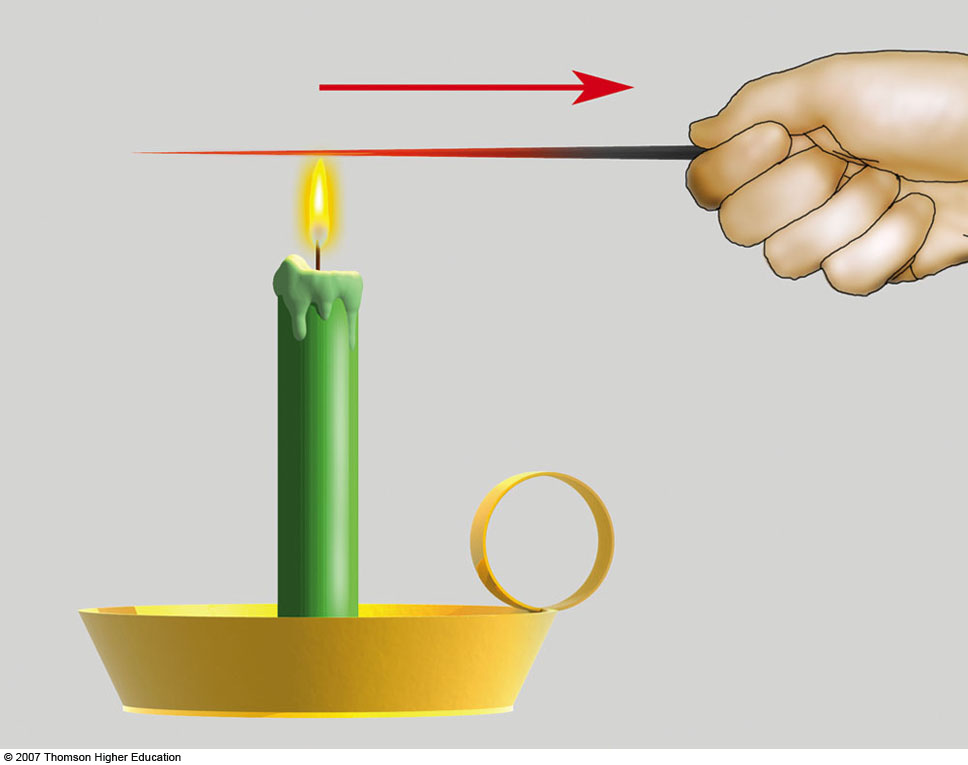 Ultraviolet light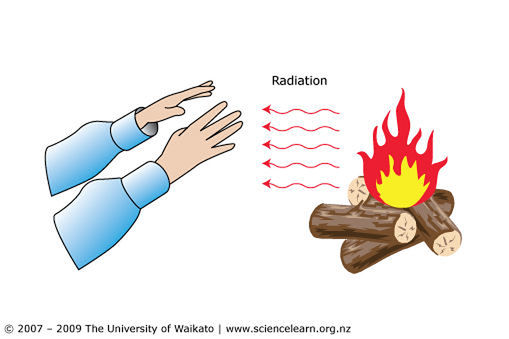 Conductors and Insulators_________________________ - material that transfers energy as heat __________________________________________________ - material that transfers energy _________________________How is energy transferred?Through particle collisionsThe tighter that particles are packed into a substance (density) the more chance those particles will collideWhen they collide, energy is transferred Specific HeatSpecific heat- how much _________________________it takes to change the _________________________of an objectRaise temperature of 1kg by 1KFormulaEnergy = specific heat x mass x temperature changeEnergy = cmΔT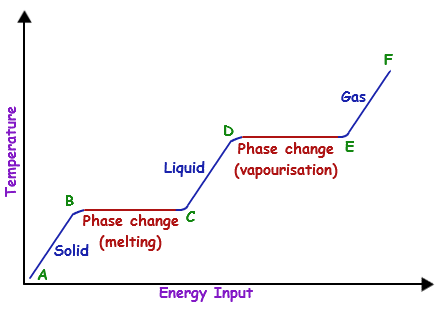 Phase DiagramWhen energy is added to a system in the form of heat:The temperature will increase ORThere will be a phase (or state) changeIt is one or the other, never at the same timeThe temperature does not increase during a phase change, only before and afterWe can graph this data to create a phase diagram WorkWhat is the definition of energy?The ability to move matterAnother definition is: __________________________________________________What is work?When a _________________________applied on an object causes it to _________________________in the same directionWork is also the __________________________________________________From potential to kinetic, mechanical to kinetic, one object to another, etcWork = force x distance or _________________________Calculating workWork = force x distanceForce is measured in NewtonsDistance is measured in metersWhat is work measured in?_________________________, which are the same as _________________________Power_________________________ is the measure of how much _________________________ is done over a period of _________________________Or, how much energy is transformed over timePower = work / time or _________________________Measured in _________________________Takes 1W to do 1J of work in 1s_________________________MachinesMachines don’t change the amount of work you doThey make the same amount of work easier to do_________________________- make work _________________________ by:Changing the size of the _________________________Changing the _________________________ of the forceBothMechanical Advantage_________________________ - the __________________ between the output force and the _________________________Mechanical advantage  output force = input distance		              	                    input force     output distanceAny machine that has a mechanical advantage more than _____ is reducing the amount of force you have to applyWavesWave- a _________________________ that carries _________________________ through _________________________ or _________________________2 types:Electromagnetic: requires __________________________________________________: requires a medium_________________________- the physical environment the wave travels throughAir, water, any type of matterWave MovementTransverse waveParticles in the medium move perpendicularly to the direction the wave is travelingBoth mechanical and electromagnetic waves can move this way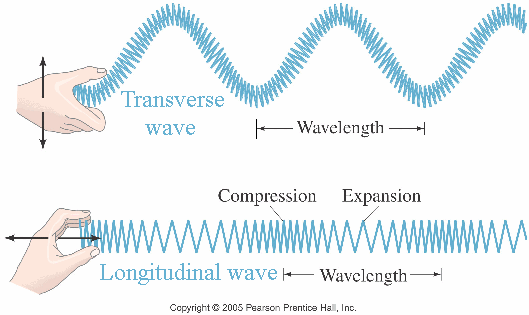 Longitudinal waveParticles of the medium vibrate parallel to the direction of wave motionOnly mechanical waves can move like thisMechanical Waves_________________________- requires a medium, transfers energy through matterMost waves are mechanical wavesElectromagnetic WavesElectromagnetic wave- changing _________________________ and _________________________ fields in spaceDon’t require medium because they don’t move matterThis is why light and heat from the sun can travel to Earth	Travels through open spaceIncludes:Visible light, not visible light, radio wavesEnergy and WavesAs wave travels, the energy _________________________Same thing happens with soundStanding right next to a speaker, sound appears louderStanding further away it sounds softerBecause the further you get from the source of the energy (speaker), the more spread out the energy becomesProperties of Waves_________________________- the point in the wave where it is the furthest from the rest position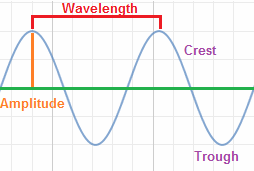 The _________________________ and _________________________ peaksWavelength (λ)- the _________________________ from __________________________________________________Tell you information about energyHigher amplitude = higher energyShorter wavelength = higher energy_________________________- the _________________________ it takes for a complete wave (or cycle) to occurHow long it takes for the wave to get back to it’s starting pointWhat’s the difference between wavelength and period?_________________________ - the number of waves produced over a set timeMeasured in Hertz (Hz)High frequency = high _________________________CalculationsFrequency (f) = 1 / period (T)  _________________________Wave speedspeed = distance / time wave speed = wavelength / period  v = λ / T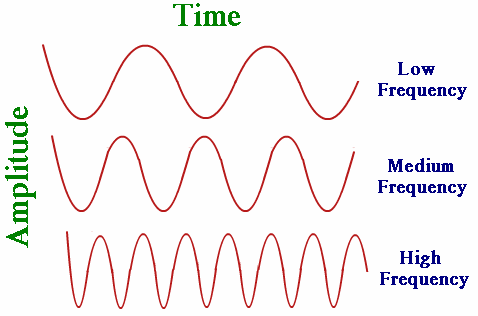 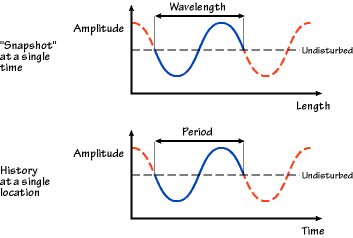 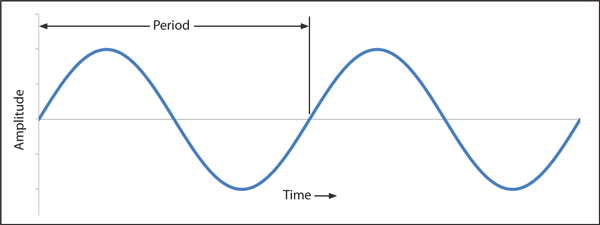 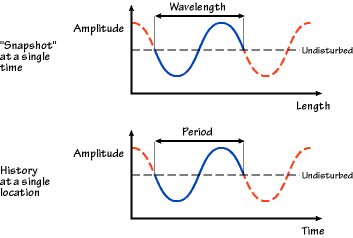 wave speed = frequency X wavelength  v = f x λWave InteractionsReflection_________________________- when light, sound, or heat hits a surface that it cannot pass throughThe bounding back of a wave when it meets a surface or boundaryDiffractionsDiffraction- a change in the _________________________ of a wave due to an obstacle or edgeThe amount of diffraction depends on the wavelength and on the barrierLarger wavelength = more diffractionLarger opening = less diffractionRefraction_________________________- bending of a wave as it passes from one medium to anotherEx: a pencil in a glass of waterInterference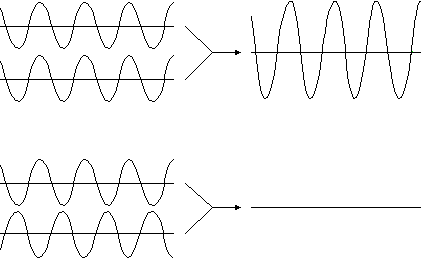 _________________________- the combination of two or more waves to create a new waveTwo types:_________________________ interference- increases __________________________________________________ interference- _________________________ amplitudeSpeed of WavesSound travels at _________________________ or about 764 mphSound travels very fast, so you don’t usually notice the sound delayLight travels at 299,792,458 m/s or about 6.7 x 108 mphLight travels so fast, you can’t notice a delaySpeed of SoundSound travels faster through _________________________More _________________________, more closely packed particlesSmall vibrations are more quickly transferred to neighboring particlesSound travels a bit slower through _________________________Less dense, particles not as close togetherSound travels slowest through _________________________Less denseDoppler Effect_________________________- the observable change in the _________________________of a wave when the source or observer is _________________________